USNESENÍ	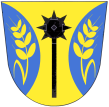 z 26. zasedání ZO Oldřichovice – 27.3.20171/27032017ZO schvaluje program zasedání a bere na vědomí kontrolu usnesení z 25. zasedání ZO2/27032017ZO pověřuje starostku obce k podepsání Smlouvy o bezúplatném převodu listinných akcií společnosti Vodovody a kanalizace Zlín a souhlasí s převzetím akcie3/27032017ZO schvaluje nabídku na vypracování PD ve stupni DUR na akci „Odkanalizování obce Oldřichovice“ firmou V-PROJEKT a rovněž požaduje zmonitorování současného stavu kanalizace v obciMarie Bartková, v.r.							Ing. David Neulinger, v.r.  Starostka obce						             	   Místostarosta obce